Обособленное структурное подразделение  муниципальногобюджетного дошкольного образовательного учреждениядетского сада №7 «Жемчужинка» - детский сад «Росинка»Сценарий развлечения «День Космонавтики»в младшей разновозрастнойгруппе « Звёздочка»                                                           Подготовил воспитатель: Рудова Е.Н.х.Объединённый Цель: Вызвать интерес к космическому пространству, расширять представления детей о профессии летчика – космонавта, воспитывать уважение к профессии, развивать воображение, фантазию, воспитывать гордость за свою страну.Задачи:- закрепить и расширить знания детей о космическом пространстве, планетах, входящих в Солнечную систему, о космонавтах;- подвести детей к пониманию того, что космонавтом может быть только здоровый, смелый человек;- активизировать словарь детей: Вселенная, Солнечная система, космонавт, название планет;- воспитывать чувство гордости за свою Родину.Предварительная работа: знакомство с профессией космонавта, чтение рассказов, заучивание стихов о космосе, рассматривание фотографий, открыток с изображением космоса, энциклопедий.Воспитатель: Дорогие ребята, сегодня мы с вами собрались на празднике, посвященному Дню космонавтики. В этот день в 1961 году нашу планету потрясла неожиданная весть: «Человек в космосе!» Мечта людей о полете в космос сбылась. Апрельским утром на корабле» Восток-1» первый космонавт Юрий Алексеевич Гагарин совершил полет в космос.Звездное небо всегда привлекало взоры людей, манило своей неизвестностью.Люди мечтали узнать о космосе как можно больше. Так началось время космических ракет, спутников, луноходов.А вы хотите стать космонавтами и отправиться в необычное космическое путешествие к планетам? Ну, тогда я приглашаю вас в школу космонавтовСкажите мне, пожалуйста, каким должен быть космонавт? (Ответы детей:Что надо делать для того, чтобы быть здоровым, ловким, выносливым?Скажите мне, пожалуйста, каким должен быть космонавт?(Ответы детей: сильным, смелым, ловким, здоровым, выносливым, храбрым, закаленным и т. д.)Что надо делать для того, чтобы быть здоровым, ловким, выносливым?( делать зарядку, заниматься физкультурой)Воспитатель: Правильно, молодцы! Становитесь по порядку на веселую зарядку Чтобы космонавтом стать,Надо потрудитьсяДень с зарядки начинать,Хорошо учиться.Разминка- космодромВсе готово для полета-------- руки вперед , вверхЖдут ракеты всех ребят-------руки вместе над головойМало времени для взлета-------шагаем на местеКосмонавты встали в ряд-------прыжок, руки вверх, хлопокПоклонились вправо, влево, -----наклоныОтдадим земле поклон-------наклоны впередВот ракета полетела--- прыжки на двух ногахОпустел наш космодром--------приселиВоспитатель: Молодцы! Теперь я вижу , что вы сильные и ловкие! На чем мы отправимся в космическое путешествие? (Ответы детей)Правильно, мы полетим на ракете. Надо нам ее построить.Игра «Построй ракету»( Дети из мягких модулей строят ракету)Красивая ракета у вас получилась. Теперь можно отправляться в полет. Надеваем скафандры (имитация) и занимаем места в наших ракетах.Воспитатель : Какие вы ловкие, дети! ! Как проходит полет?Дети: ХорошоВоспитатель: Ребята, что это? На нашем пути возник метеоритный дождь. Он мешает нашему полету. Необходимо расчистить наш путь от метеоритов, чтобы продолжить полет. Для этого необходимо собрать все метеориты по цветам. Выходим в космическое пространство и собираем метеориты.(Дети собирают разноцветные шарики и раскладывают поцветам – синие, красные, желтые, зеленые – в разные коробочки).Воспитатель: Молодцы, задание выполнено, продолжаем наш полет. Занимайте места в ракете.Пять минут полет нормальный…Вот ребята наша первая остановка — Луна. Посмотрите лунатики так здесь намусорили, поможем им навести порядок (по полу разбросаны комки сжатой бумаги)Сейчас вы все будете космическими уборщиками. По моей команде, нужно весь мусор убрать в корзину, готовы?Дети: да.Игра «Космические уборщики»Воспитатель: тогда начинаем отсчет 1, 2, 3, 4, 5, начинай(звучит веселая музыка, дети выполняют задание) Какие вы молодцы, весь мусор убрали.Движемся дальше, чтобы попасть на другую планету, нужно пройти по звездной дорожке, надо выложить звездочки друг за другом. Готовы?Дети: ДаИгра «Млечный путь»Деткам выдают звездочки, и они выкладывают дорожку по всему залу.Какие молодцы, а теперь все встанем дружно друг за другом, и идем по нашей звездной дорожке которая называется млечный путь (звучит музыка «Млечный путь»).Воспитатель: И вот мы с вами прилетели на планету которая называется Марс. На этой планете живут Марсиане. Они приглашают вас на танец «Космос ждет». Согласны? Тогда начинаем танцевать вместе с Марсианами – 5,4,3,2,1 – начали!(Дети танцуют под видеоклип «Космос ждет»).Ребята, Марсиане научили нас танцевать под космическую музыку, но нам пора возвращаться назад в детский сад. Занимаем места в нашей ракете и… полетели. Вот мы и вернулись на землю в свой любимый детский сад. Вам понравилось наше путешествие?Дети: ДаВоспитатель: А что именно (ответы детей)Закончилось наше космическое путешествие . Мы снова в детском саду! Давайте похлопаем друг другу! На память о космическом путешествии я вручаю вам медали космонавтов!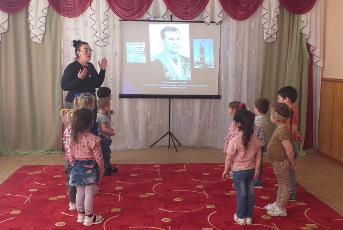 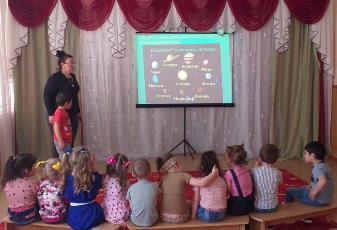 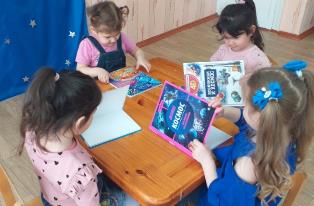 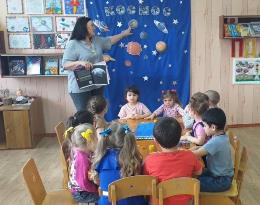 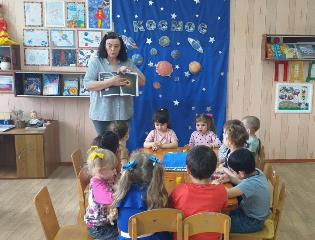 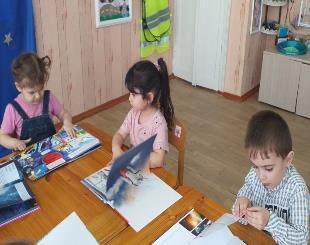 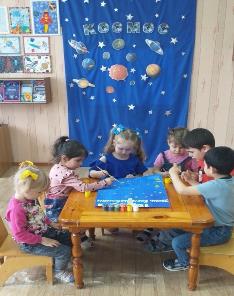 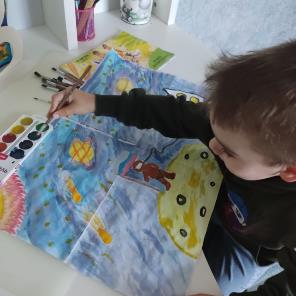 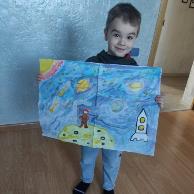 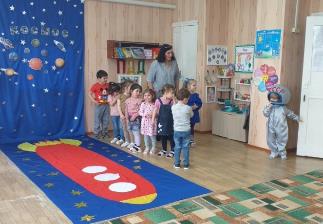 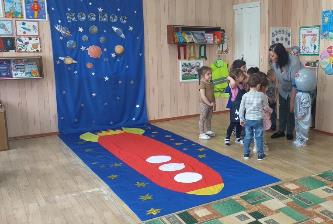 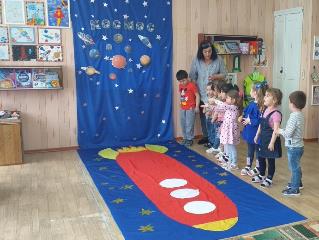 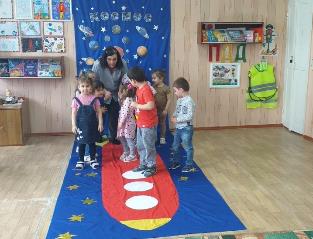 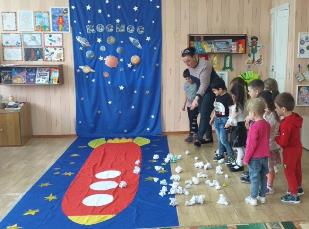 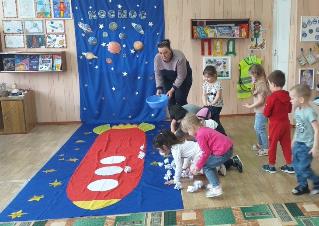 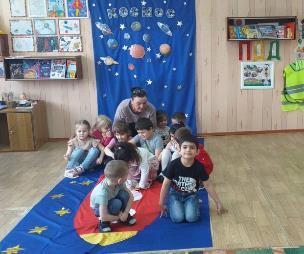 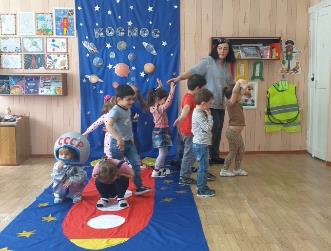 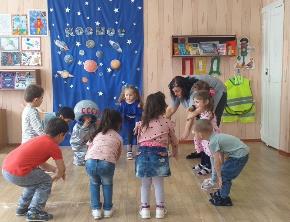 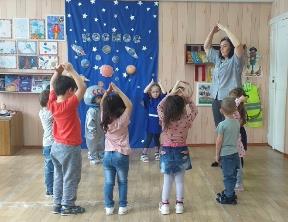 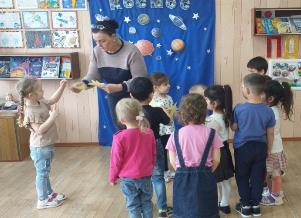 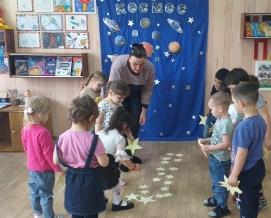 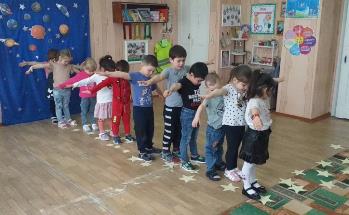 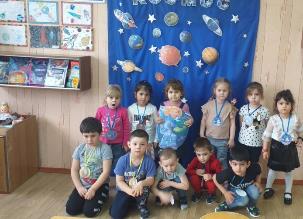 